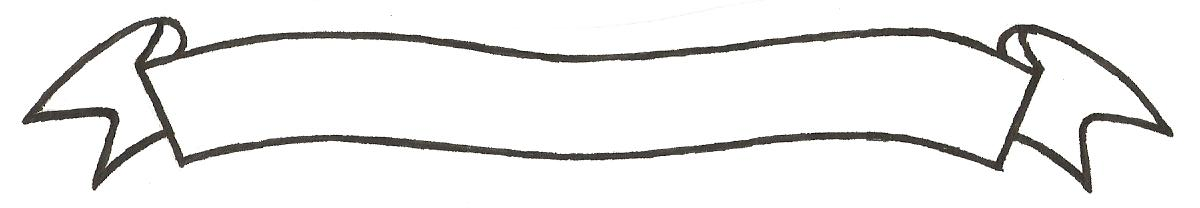 MERU UNIVERSITY OF SCIENCE AND TECHNOLOGYP.O. Box 972-60200 – Meru-Kenya. Tel: 020-2069349, 061-2309217. 064-30320 Cell phone: +254 712524293, +254 789151411 Fax: 064-30321Website: www.must.ac.ke  Email: info@must.ac.ke    University Examinations 2015/2016FOURTH YEAR, FIRST SEMESTER EXAMINATION FOR THE DEGREE OF BACHELOR OF BACHELOR OF SCIENCE IN COMPUTER SCIENCE, BACHELOR OF SCIENCE IN COMPUTER TECHNOLOGYAND THIRD YEAR, SECOND SEMESTER EXAMINATION FOR THE DEGREE OF BACHELOR OF SCIENCE IN INFORMATION TECHNOLOGYCCS 3425: KNOWLEDGE BASED SYSTEMSDATE: NOVEMBER 2015                                                                                     TIME: 2 HOURSINSTRUCTIONS: Answer question one and any other two questionsQUESTION ONE (30 MARKS)Compare human intelligence with artificial intelligence.					(5 Marks)Distinguish between data-directed and goal-directed analysis in rule-based systems. Which is preferred for medical diagnostic systems and why?					(5Marks)Discuss any five aspects of Human Expert Behaviours					(5 Marks)Compare Conventional Systems and Expert Systems					(6 Marks)Discuss the role played by the following Knowledge Base				(4 Marks)Inference EngineUser InterfaceRepresent the following sentences into a semantic network:				(5 Marks)Palco is a calico.Herb is a tuna.Charlie is a tuna.All tunas are fishes.All calicos are catsAll cats like to eat all kinds of fishes.        QUESTION TWO (20 MARKS)Discuss any three desirable features of any knowledge representation scheme	(6 Marks)Identify stages of knowledge acquisitions						(5 Marks)What kind of mistakes might ES make and why? Why is it easier to correct mistakes in ES than in conventional programs?							(4 Marks)Describe any five of the limitations of ES.						(5 Marks)QUESTION THREE (20 MARKS)Discuss two major advantages of artificial intelligence over natural intelligence. 	(2 Marks)Consider a knowledge base that consist of the following rules A             CD             EB    C       FE V F       G       Use backward chaining to establish whether G is TRUE				(10 Marks)Knowledge can be classified on the bases of whether it is procedural, declarative or episodic. Discuss these classifications 								(4 Marks)Write a prolog program that display “hello world” on the screen in two lines	(4 Marks)QUESTION FOUR (20 MARKS)Let S(x) be the predicate “x is a student”. B(y) the predicate “y is a book”, and H(x,y) the predicate “x has y”, where the universe of discourse is the universe, that means the set of all objects. Use qualifiers to express each of the following statements.		(4 Marks)Every student has a bookSome students do not have any booksNot every student has a bookThere is a book which every student hasConsider the following propositions:P:	The file is being printedQ:	The system is readyR:	The red light is onUsing the above symbols and the required connectives, represent the following compound         propositions symbolically.If the system is ready and the light is on then the file is printed.If the file is not printed, then either the red light  is not on or the system is not ready											(6 Marks)Using suitable examples discuss the following prolog terms			(6 Marks)AtomsVariableCompound termsDiscuss any two inference rules							(4 Marks)QUESTION FIVE (20 MARKS)Explain the role of the intelligent systems and their potential benefits. 		(6 Marks)What are the major difficulties in developing these systems			(5 Marks)Discuss the types of knowledge that constitute expertise.				(5 Marks)Discuss any two search strategies 							(4 Marks)